郑州工商学院2021年专升本招生简章（原图）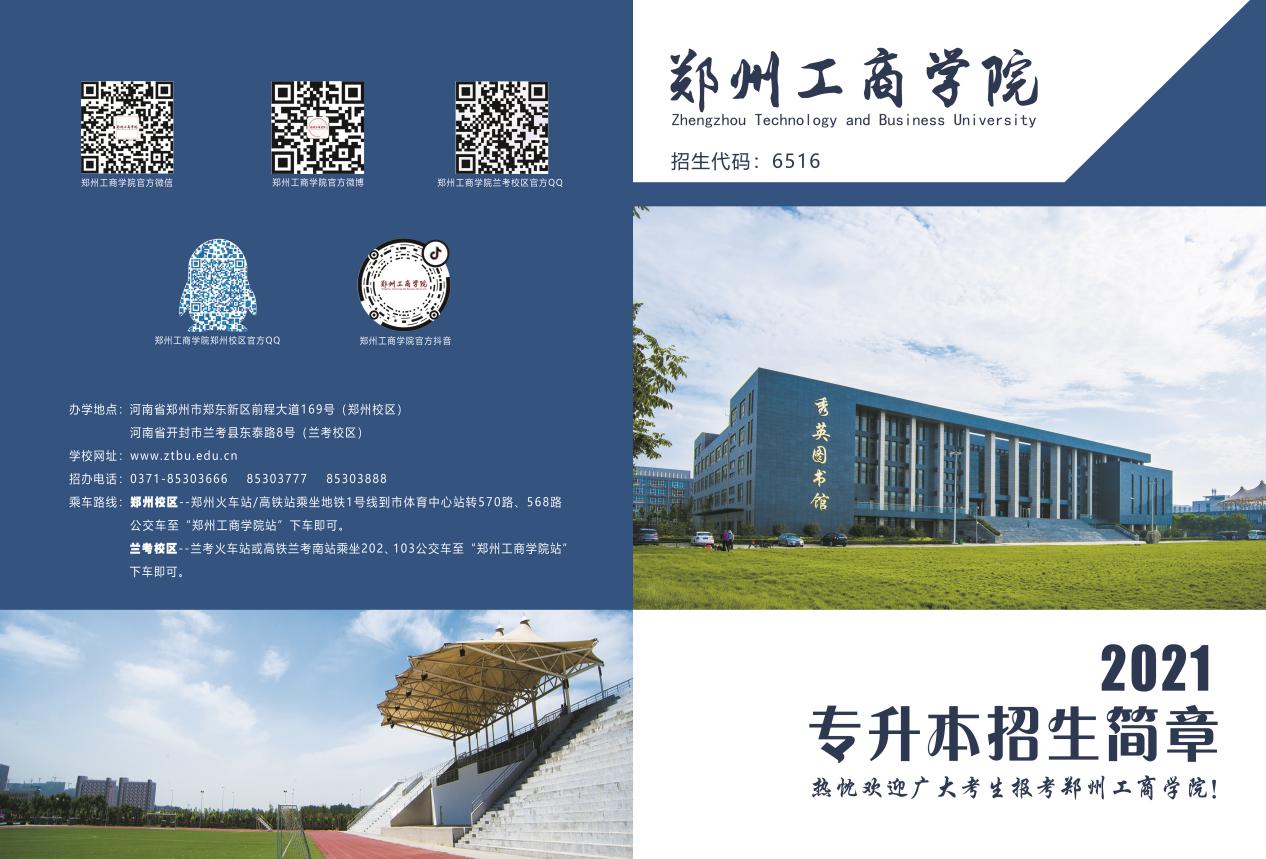 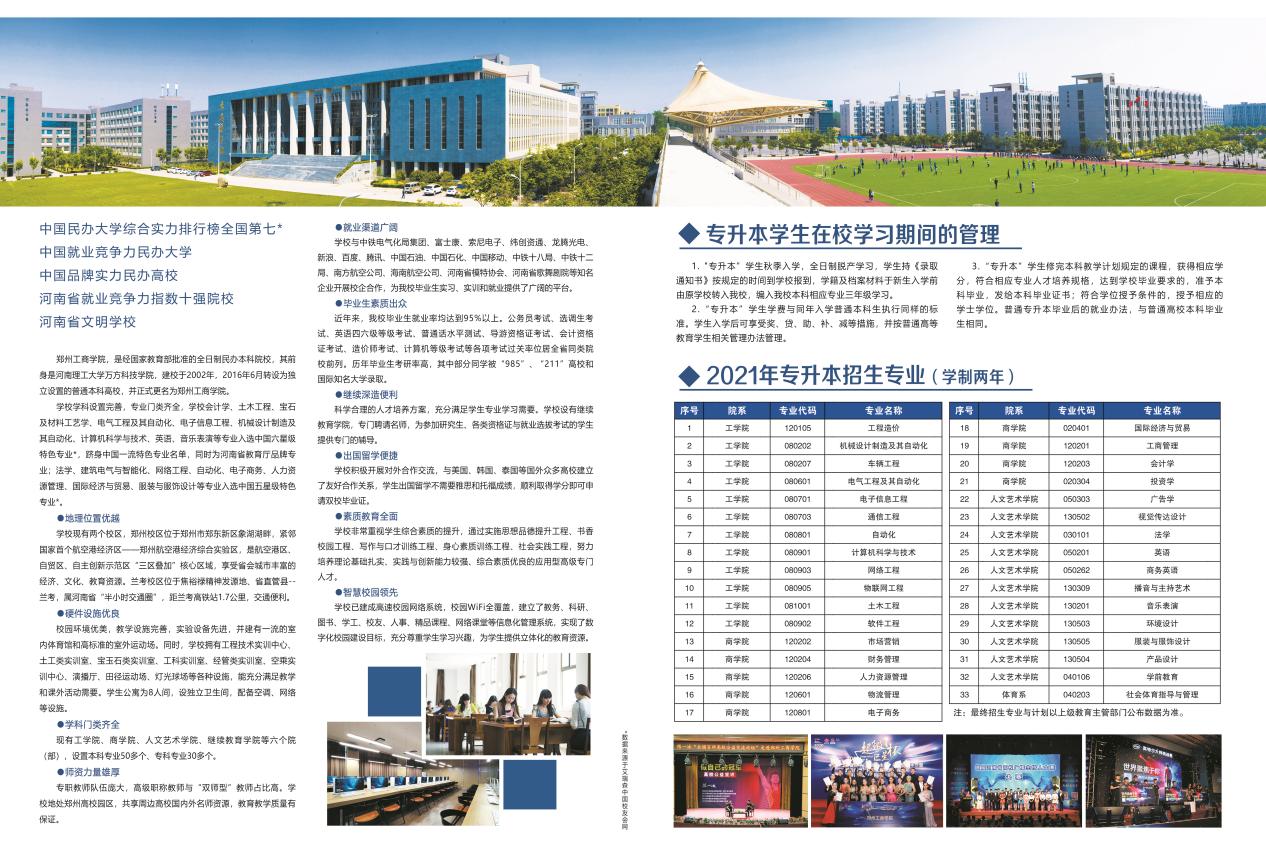 